ЛОГОПЕДИЯПриложение 1Прочитайте, выпишите слова с приставкой. Выдели приставкуПролетело веселое лето. Наступила осень. Листья на деревьях пожелтели. Птицы улетели в тёплые края. Животные приготовили запасы на зиму. Приготовились к холодной зиме люди. Скосили рожь и пшеницу. Заготовили корма скоту. Выкопали картошку, свёклу, морковь.  Приложение 2А теперь попробуйте сами вставить подходящую по смыслу приставку:…лей воду в стакан…лей воду в стакан в стакан…лей  воды в стакан …лей цветок водой из стакана …лей воду из стаканаПриложение Русский язык (5 класс)Пятнадцатое ноябряОкончание - изменяемая часть слова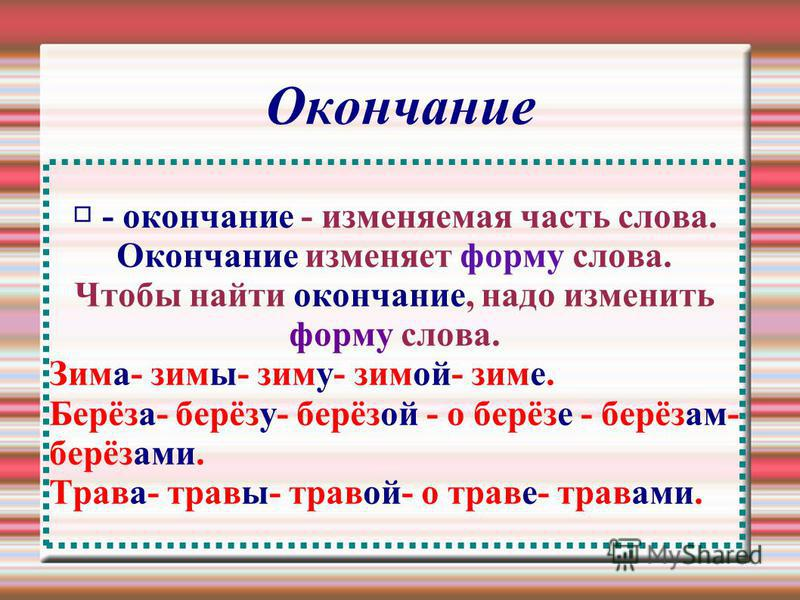 Выполнить упражнение 83, стр.61Прочитать текст. Выписать из предложений выделенные сочетания слов. Показать связь данных слов с помощью вопросов. Выделить окончания в слове земля.Кучки (чего?) земли.Растёт (на чём) на земле.Копает (что?) землю.Поднялась (что?) земля.Рыл (под чем?) под землёй. Шестнадцатое ноябряУстановление связи между словами с помощью окончанияВыполнить упражнение 85, стр.63Связать данные  словосочетания по смыслу. Записать словосочетания.Опушка леса. Домик лесника. Спасти лосёнка. Потерял лосиху. Поил молоком. Вырастил малыша.Окончание служит для связи одного слова с другим по смыслу.Семнадцатое ноябряСоставление деформированного текстаВыполнить упражнение 86, стр.63Прочитать слова и составить из них предложения к сказке «Золотые руки». Записать предложения. В словах выделить окончания, которые изменились.Мэфтук  задала отцу хитрую задачу.Красавица вышла к женихам.Юноша вынул из кармана разные инструменты.Богатство юноши было в его умелых руках.Девятнадцатое ноябряУстановление связи между словами с помощью окончанияВыполнить упражнение 87, стр.64Списать текст. Вставлять вместо точек слово дождь. Выделить окончание.Идёт (что?) дождь.Не спрячешься (от чего?) от дождя.Не рады (чему?) дождю.Осыпают (чем?) дождём.Во время (чего?) дождя.